   63/2024. (VIII.08.) PB. határozat alapjánLitér Község ÖnkormányzatánakPÁLYÁZATI FELHÍVÁSA„Civil szervezetek programjainaktámogatása a 2024. évben”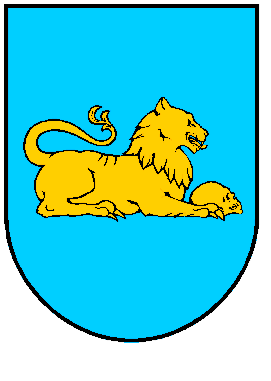 Litér Község Önkormányzata8196 Litér, Álmos u. 37.06-88/598-016www.liter.hu ; liter@liter.hu2024.Litér Község Önkormányzatapályázati felhívása„Civil szervezetek programjainak támogatása 2024.”A pályázat céljaA civil szervezetek társadalmi szerepvállalásának segítése, az önkormányzattal való partneri kapcsolat előmozdítása és a helyi szervezet közéletre gyakorolt hatásának növelése az önszerveződő közösségek által végzett azon közérdekű tevékenységekre, amelyekkel hozzájárulnak az önkormányzat kötelező és önként vállalt feladatainak ellátásához. Pályázatot nyújthatnak beLitér Község Önkormányzata illetékességi területén működő és ott tényleges tevékenységet folytató:Társadalmi szervezetek, amelyeket a bíróság a pályázat benyújtásakor nyilvántartásba vett, és az alapszabályuknak megfelelő tevékenységüket ténylegesen folytatják.Egyházak.Azok a szervezetek, amelyek ugyan nem litéri székhellyel kerültek bejegyzésre, ám tevékenységüket Litér község lakossága érdekében fejtik ki, és amelyeket a bíróság a pályázat benyújtásakor nyilvántartásba vett, valamint az alapszabályuknak, illetve az alapító okiratuknak megfelelő tevékenységüket ténylegesen folytatják.A pályázati anyag tartalmi kellékeiAz a pályázati program támogatható, amely a községhez kapcsolódó, vagy a községi lakosokat érintő programok szervezésére irányul. A pályázati program célkitűzéseiben kialakított szempontok alapján a következő pályázati kategóriák valamelyikének meg kell jelennie a pályázati programban: sporttevékenység; természet-, környezet-, állatvédelem; közrend és közbiztonság védelme; kulturális, közművelődési tevékenység; egészségügyi, szociális tevékenység; ifjúsági, nevelési, oktatási tevékenység; lakóközösségi és érdekképviseleti tevékenység.Támogatás mértéke, önrészEgy pályázó csak 1 pályázati programjának költségeire nyújthat be pályázatot.Az igényelhető támogatási összeg pályázati kategóriánként kerül meghatározásra.A pályázó által biztosítandó önrész mértéke 10%, amely lehet saját forrásból származó pénzbeni, természetbeni hozzájárulás és önkéntes munka is. A pályázaton igényelt támogatási összeg a szervezet adott évi programjainak megvalósítására és a programok megvalósításához szükséges tárgyi eszközök beszerzésére fordítható. A pályázati program folyó év január 01 – december 31. közé eshet, több éven átívelő program esetében az igényelt támogatás felhasználása a folyó év december 31-ig tartó programrészre történhet.Rendelkezésre álló keretösszegA támogatásra Litér Község Önkormányzata éves költségvetésében rendelkezésre álló keretösszeg mértéke:A pályázaton nem vehetnek résztA pályázaton nem vehetnek részt a pártok, a munkaadói és munkavállalói érdekképviseleti szervezetek, a biztosító egyesületek, alapítványok, közalapítványok, nonprofit gazdasági társaságok, és azok a szervezetek, amelyek az elmúlt 3 évben önkormányzati támogatásban részesültek és annak felhasználásával nem, vagy nem szabályszerűen számoltak el.A pályázat benyújtásaA pályázatot az erre a célra rendszeresített pályázati adatlapon kell elkészíteni és benyújtani kötelező mellékleteivel együtt postai úton vagy személyesen 2 eredeti példányban, zárt borítékban az alábbi címre:Litér Község Önkormányzata8196 Litér, Álmos u. 37.A borítékon kérjük feltüntetni a „CIVIL PÁLYÁZAT” megjelölést.A pályázati kiírás és az adatlap átvehető Litér Község Önkormányzata (8196 Litér, Álmos u. 37.) Hivatalában ügyfélfogadási időben, az Ertl Pálné Művelődési Ház és Könyvtárban (8196 Litér,
Ond u. 1.) vagy letölthető a Litér Információs Portálról (www.liter.hu).Hiánypótlásra nincs lehetőség!A pályázatok benyújtási határideje:szakasz: Folyó év március hó 16.napja 15.00 óráigszakasz: A pályáztatás második szakaszában folyó év augusztus hó 31. napja 10.00 óráig lesz lehetőség pályázatok benyújtására, a rendelkezésre álló keretösszeg kimerüléséig. Amennyiben a rendelkezésre álló keretösszeg az 1. szakaszban kimerül, nem kerül sor a 2. pályáztatási szakaszra.Érvénytelen pályázatÉrvénytelen pályázatnak minősül a határidő lejárta után benyújtott pályázat, a hiányosan kitöltött pályázat, továbbá, ha a pályázatot a jelen felhívás 6.) pontjában szereplő, benyújtásra nem jogosult szervezet nyújtotta be.A pályázat elbírálásaA pályázatokat Litér Község Önkormányzatának Képviselő-testülete bírálja el, a benyújtási határidőt követő első ülésén. A döntésről a pályázók írásbeli tájékoztatást kapnak.Támogatás, elszámolási kötelezettségA támogatás biztosítása támogatási szerződés formájában történik. A nyertes pályázatot benyújtó féllel Litér Község Önkormányzata támogatási szerződést köt. A támogatásban részesülő az eredeti számlára köteles rávezetni a támogatási szerződés számát, majd erről egy hitelesített fénymásolattal, valamint szöveges beszámolóval köteles elszámolni a részére biztosított támogatás összegének felhasználásáról a pályázati program teljesítését követő 60 napon belül, de legkésőbb a folyó évet követő év január 15-ig.PÁLYÁZATI ADATLAPCivil szerveztek programjainak támogatása 2024.1.  A pályázó szervezet neve:       2. A pályázó szervezet címe:Képviseli:Név: 3. Kérjük jelezze mire kéri a támogatást:Program megvalósításaProgram megvalósítása és a megvalósításához szükséges tárgyi eszköz beszerzése4.  A pályázati program megfelel az alábbi minősítésnek (aláhúzással jelölje):a)  sporttevékenységb)  természet-, környezet-, állatvédelemc)  közrend és közbiztonság védelmed)  kulturális, közművelődési tevékenysége)  egészségügyi, szociális tevékenységf)  ifjúsági, nevelési, oktatási tevékenység5. Pályázati program megvalósításának ideje:Tervezett kezdés időpontja:	Befejezés tervezett időpontja:	6. Program részletes leírása:……………………………………………………………………………………………………………………………………………………………………………………………………………………………………………………………………………………………………………………………………………………………………………………………………………………………………………………………………………………………………………………………………………………………………………………………………………………………………………………………………………………………………………………………………………………………………………………………………………………………………………………………………………………………………………………………………………………………………………………………………………………………………………………………………………………………………………………………………………………………………………………………………………………………………………………………………………………………………………………………………………………………………………………………………………………………………………………………………………………………………………………………………………………………………………………………………………………………………………………………………………………………………………………………………………………………………………………………………………………………………………………………………………………
………………………………………………………………………………………………………………………………………………………………………………………………………………………………………………………………………………………………………………………………………………………………………………………………………………………………………………………………………………………………………………………………………………………………………………………………………………………………………………………………A program által érintett litéri lakosok száma: ……………….  fő7. A pályázati program költségvetése (Ft):8. A pályázó banki adatai (amennyiben nem rendelkezik bankszámlaszámmal,
kérjük jelölni szíveskedjen):A számlatulajdonos bankszámlaszámaA számlavezető hitelintézet neve: Az általam képviselt szervezet nem rendelkezik bankszámlaszámmal.9. Pályázat kötelező mellékletei:Pályázó szervezet bírósági nyilvántartásba vételét igazoló dokumentum másolati példánya, hitelesítve a szervezet képviseletére jogosult által, aláírási címpéldánnyal. (közjegyzői, banknál bejegyzett) Pályázó szervezet jelenleg hatályos alapszabályának, alapító okiratának másolati példánya, hitelesítve a szervezet képviseletére jogosult által, aláírási címpéldánnyal. A tagsági nyilvántartás alapján kérem a tagság számát és az alapszabályban meghatározott elnökség, illetve bizottságának létjogosultságának igazolását. Az Igazolás tartalmazza a taglétszámot, az éves költségvetési beszámoló, illetve Civil Szervezet éves költségvetésének elfogadását igazoló jegyzőkönyvet jelenléti ívvel. Hitelesítve a szervezet képviseletére jogosult által.Pályázó szervezet bankkal hitelesített bankszámlaszámát tartalmazó 60 napnál nem régebbi számlakivonat másolati példánya.Helyi önkormányzat adó irodája által kiállított igazolás arról, hogy bejelentési kötelezettségének eleget tett (bejelentkezés, változás bejelentés, képviselői, iparűzési adó nyilatkozat)10. Pályázó nyilatkozatai:Kijelentem, hogy Litér Község Önkormányzata „Civil szervezetek programjainak támogatása” tárgyú részletes pályázati felhívásának tartalmát megismertem.Kijelentem, hogy a pályázatomban szereplő adatok a valóságnak megfelelnek.Az általam képviselt szervezetnek a pályázat benyújtásának időpontjában köztartozása nincs.Kijelentem, hogy hozzájárulok a pályázatban közölt adataim Önkormányzat általi nyilvántartásban történő rögzítéséhez.           Tudomásul veszem, ha pályázatom határidő után, hiányosan, illetve valótlan adatokkal adom le, pályázatom elutasításra kerül. Kelt: __________, _____ év ____ hó ____ nap                                                                                      ………………………………..                                                                                           szervezet képviselőjének aláírásaP.H.Pályázati kategóriaTámogatás maximális mértéke (Ft)a)Sporttevékenység100.000b)Természet-, környezet-, állatvédelem50.000c)Közrend és közbiztonság védelme50.000d)Kulturális, közművelődési tevékenység200.000e)Egészségügyi, szociális tevékenység0f)Ifjúsági, nevelési, oktatási tevékenység02024. évTársadalmi szervezetek650.000FtIrányítószámHelységnév:Utca:    Házszám:Telefon:E-mail:Adószáma:--Telefon:06E-mail:2024 év ____ hó ____ nap2024 év ____ hó ____ napA tervezett program költsége:………………. ,- FtMegvalósítás forrásaiMegvalósítás forrásaiSaját forrás:………………. ,- FtEgyéb forrás:………………. ,- FtIgényelt önkormányzati támogatás:………………. ,- FtÖsszesen:………………. ,- Ft--